 IMHA Board of Directors Meeting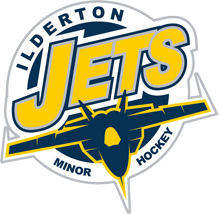 				      Jan. 16, 2018				MINUTES – DraftBoard Members in AttendanceTodd Copeland				Scott YorkMike Harding				             Sue Lidbetter				Paul Walkom					Grant McNairRandy Sheaves				Jason Bear				Tichelle Schram				Mark SchramJohn Guy Urbshott				Brian HeesselsBrian Brown					Josh KenneyChris Dixon					Rob Andrews	MH made a motion to begin the meeting.  2nd by PW.  Carried BH made a motion to accept the minutes from Dec. 12, 2017.  2nd by CD.  Carried.RS made a motion to accept the following cheques.  2nd by MH.  Carried.MCRA $3665.00MMC $36, 098.59SL provided the following update on HDI for Sat. Feb. 10:IDP will be scheduled for the morning time slot.  Jeff Elliott to confirm IDP games from 8 – 11 (toonie gate fee)Paul to schedule 2 girls games from 11 – 1 (no gate fee) Schedule will be confirmed by Jason and Brian and be posted on the websiteCelebrity game scheduled from 5:30 – 6:50 arranged by Brian BrownCommunity Centre events will close from 5 – 7:00Tickets for adult evening event are printed , $20 eachband is bookedteam fundraising reps meeting will be scheduled for Thursday, Jan. 18Bloomers is doing beef on a bun for evening eventhotdogs during the dayBrian Campbell is looking  for chips and drink donationsRoad hockey tournament  will be advertised and based on how many teams register, whether it will run or notThere is a silent auction running all day with lots of items already donated  50/50 tickets sold all day with winning ticket posted on website Lottery license is needed for the 50/50 draw with 2 signatures needed  – RS & SL  will signDetails will all be posted on IMHA website by the weekend A meeting took place with the Midget LM Coaches to strategize solutions around player behaviour.  It was decided one player will no longer play with the team.   MH made a motion to refund this player his fundraising cheque only.  2nd by BH.  Passed.  A written complaint was received from a member regarding the behaviour of another parent member during hockey games.  ACTION – BH will email the member in question requesting a meeting on Wednesday, Jan. 24 at 7:30 regarding this complaint.  A response will be requested within 48 hours of receiving the email.  RS – There are still several outstanding fundraising cheques.  RS made a motion that IMHA must receive player’s fundraising cheques by Jan. 31 or the player will not be able to play hockey until cheque is received.  2nd by GM.  Carried.  ACTION – BH will email the names of the players owing cheques to the coaches with the deadline date. RS – Request received to purchase pinnies for IDP (2) to use when they play outside centres.  Quote from Pete’s and Above and Beyond was provided.  RS made a motion to purchase 3 different coloured pinnies for the IDP program.  Discussion.  No seconder, therefore motion did not pass.  ACTION – BH to contact OMHA rep to clarify their position in relation to the scheduling of games with outside centres.   PW – Spring tryouts for girl’s hockey is scheduled for May 8 – 19th in Komoka for 5 teams.  PW made a motion to book 15 - 20 hours of ice time for spring tryouts for the girl’s hockey for 2018/19 season.  2nd by MH.  Carried.  ACTION – PW to communicate and promote this change within the girl’s hockey teams.JB – Ilderton Optimist club asked if the IMHA would be okay if their club hosted a road hockey tournament.   No concerns were raised.SY – All Shamrock schedules are complete.  A reminder email will be sent to all coaches to post scores and be sure to carry their rosters. JK –  is still waiting for our executive pictures from the photographerCD – Internal dividers within our Komoka storage room have noy yet been put in place and pucks have already went missing.  ACTION – CD will follow up with facility manager JGU – reminder that changes to the constitution need to be posted on the IMHA website before the AGM.  ACTION – All board members to bring suggested changes to the next meeting. The next IMHA board meeting will be held on Wed. Feb. 7, 2018 at 8:00.  PW made a motion to adjourn the meeting.  2nd JB.  Carried. 